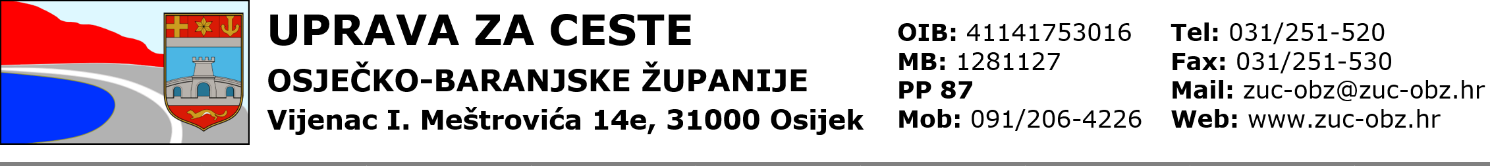 PODNOSITELJ ZAHTJEVA:     _________________________________________________                         (ime i prezime/naziv)                 _________________________________________________                                (adresa)_________________________________________________                           (kontakt broj)     					           Z A H T J E VMolim naslov da izvrši povrat dijela/cjelokupnog iznosa uplaćenog na ime godišnje naknade za uporabu javnih cesta za vozilo registracijskih oznaka __________________,   a)  zbog invalidnosti   b)  zbog nekorištenih danaNaknada u iznosu od _____________ eur uplaćena je dana _______________ , u Stanici za tehnički pregled ______________________________ , a vozilo je odjavljeno dana___________________________ .Na žiro/tekući račun broj: ___________________________________________Naziv banke: _____________________________________________________Izjavljujem da sam suglasan/a s obradom mojih osobnih podataka u svrhu ostvarenja prava na povrat godišnje naknade za ceste. Pravo na pristup, brisanje osobnih podataka, ulaganje prigovora i povlačenje privole na obradu osobnih podataka, moguće je ostvariti putem e-pošte na adresu zuc-obz@zuc-obz.hr.  Stranka u slučaju opravdane sumnje da obrada osobnih podataka nije izvršena transparentno, ima pravo podnošenja prigovora AZOP-u. Prikupljeni osobni podaci bit će pohranjeni sukladno rokovima određenim posebnim propisima.Datum podnošenja:                                                                                   Podnositelj zahtjeva:____________________________                                                                _______________________________Zahtjevu obavezno priložiti:1.   Potvrda o plaćenoj godišnjoj naknadi za ceste 2.   Prometna dozvola (preslik)3.   Osobna iskaznica (preslik)4.   Rješenje Ministarstva mora, prometa i infrastrukture (invalidnost-preslik)                                               POPUNJAVA ŽUPANIJSKA UPRAVA ZA CESTE:ZAHTJEV JE/NIJE OSNOVAN.                                             KONTROLU IZVRŠIO:__________________________Obrazloženje:___________________________________________________________________________________________________________________________________________________________________________________